SHEERHATCH PRIMARY SCHOOL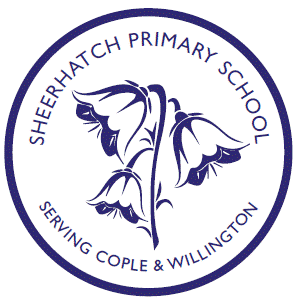 TIMETABLE 2019 – 20COPLE SITE (OWLS)08:4509:00LESSON 109:50LESSON 210:4010:55LESSON 311:4512:0013:0013:1513:45LESSON 414:35LESSON 5MONREGISTRATION / MORNING WORKMATHS SPAGMrs PageBREAKDTASSEMBLYLUNCHREGISTRATION / TTROCKSTARSGUIDED READING/SPELLING/SPAGSCIENCE SCIENCE TUESREGISTRATION / MORNING WORKMATHSENGLISHMrs PageBREAKARTASSEMBLYLUNCHREGISTRATION / TTROCKSTARSGUIDED READING/SPELLING/SPAGTOPICTOPIC WEDREGISTRATION / MORNING WORKMATHS ENGLISHMrs BuissonBREAKMUSICASSEMBLYLUNCHREGISTRATION / TTROCKSTARSGUIDED READING/SPELLING/SPAGRE Mrs LowerPE Mrs LowerTHURSREGISTRATION / MORNING WORKMATHSENGLISHMrs BuissonBREAKPEASSEMBLYLUNCHREGISTRATION / TTROCKSTARSGUIDED READING/SPELLING/SPAGFRENCHMrs BuissonCOMPUTINGFRIREGISTRATION / MORNING WORKMATHS ENGLISHMrs BuissonBREAKSATSSKILLSASSEMBLYLUNCHREGISTRATION / TTROCKSTARSGUIDED READING/SPELLING/SPAGTOPICPSHE